СОВЕТ ДЕПУТАТОВ 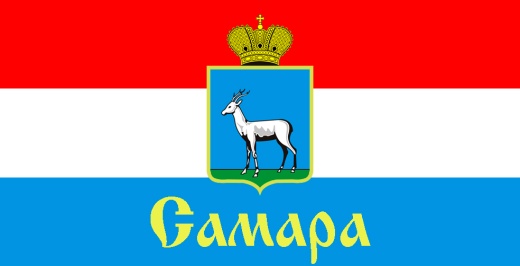 ЖЕЛЕЗНОДОРОЖНОГО ВНУТРИГОРОДСКОГО РАЙОНА ГОРОДСКОГО ОКРУГА САМАРА443030, г. Самара, ул. Урицкого, 21, Тел.(846) 339-01-00РЕШЕНИЕот «19 » марта  2019 г. № 173О внесении изменений в Устав Железнодорожного внутригородского района городского округа Самара Самарской областиРассмотрев вопрос о внесении изменений в Устав Железнодорожного внутригородского района городского округа Самара Самарской области, в соответствии со статьей 44 Федерального закона от 06 октября 2003 года 
№ 131-ФЗ «Об общих принципах организации местного самоуправления в Российской Федерации», Совет депутатов Железнодорожного внутригородского района РЕШИЛ:1. Внести в Устав Железнодорожного внутригородского района городского округа Самара Самарской области, утвержденный Решением Совета депутатов Железнодорожного внутригородского района городского округа Самара  от 23 октября 2015 года № 17 (в редакции Решений Совета депутатов Железнодорожного внутригородского района городского округа Самара от 23 декабря 2015 года № 25, от 4 июля 2017 № 99, от 22 мая 2018 № 138, от 25 сентября 2018 № 158 ), (далее – Устав) следующие изменения:Абзац второй пункта 1 статьи 13 Устава изложить в следующей редакции:«Границы территории, на которой осуществляется территориальное общественное самоуправление, устанавливаются по предложению населения, проживающего на соответствующей территории, решением Совета депутатов Железнодорожного внутригородского района.».1.2. В пункте 2 статьи 14 Устава:1.2.1. в абзаце первом слова «или Председателя Совета депутатов Железнодорожного внутригородского района» заменить словами «Председателя Совета депутатов Железнодорожного внутригородского района или Главы Администрации Железнодорожного внутригородского района».1.2.2. в абзаце втором слова «Председателя Совета депутатов Железнодорожного внутригородского района» заменить словами «Председателя Совета депутатов Железнодорожного внутригородского района или Главы Администрации Железнодорожного внутригородского района».2. Направить настоящее Решение для его государственной регистрации в порядке и сроки, установленные Федеральным законом от 
21 июля 2005 года № 97-ФЗ «О государственной регистрации уставов муниципальных образований».3. Официально опубликовать настоящее Решение.4. Настоящее Решение вступает в силу после его государственной регистрации со дня его официального опубликования. 5. Контроль за исполнением настоящего Решения возложить на комитет по местному самоуправлению.Председатель Совета депутатов                                                                                Н.Л. Скобеев